Instruction: 有償支給出荷明細CSVファイルの取得請求書を選択します。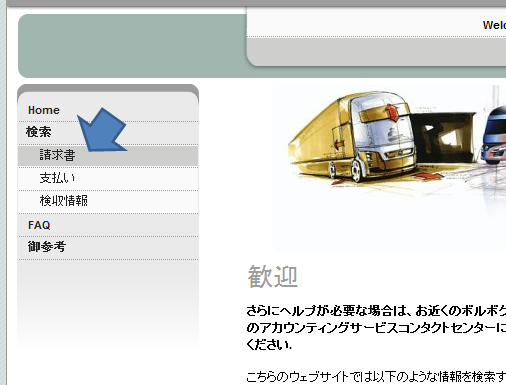 参照したい有償支給請求書を特定します。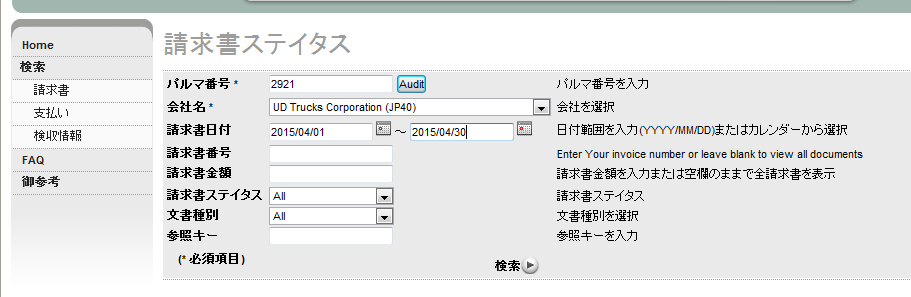 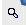 出荷明細を確認したい有償支給請求書番号の を押下します。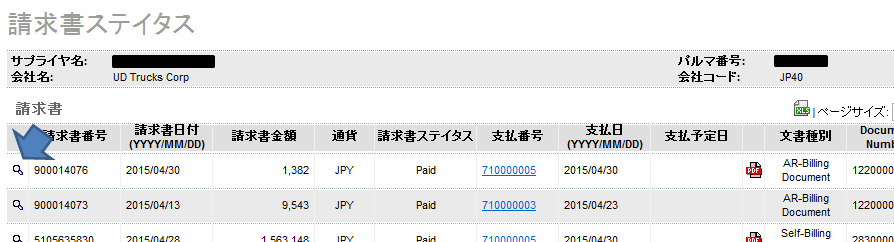 検収明細を確認し、　　を押下します。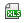 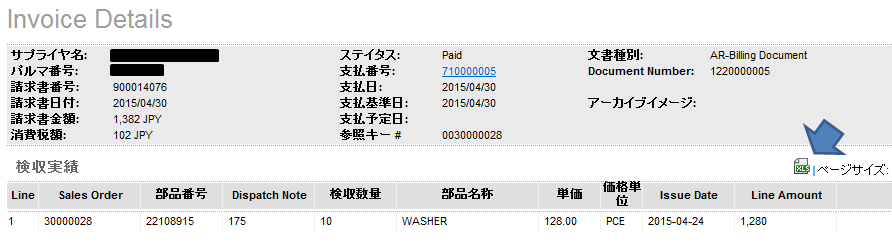 ファイルを保存します。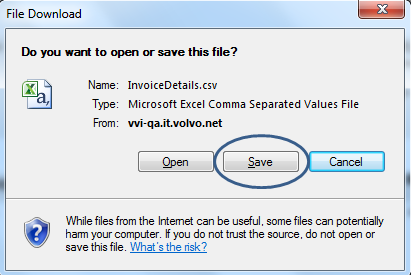 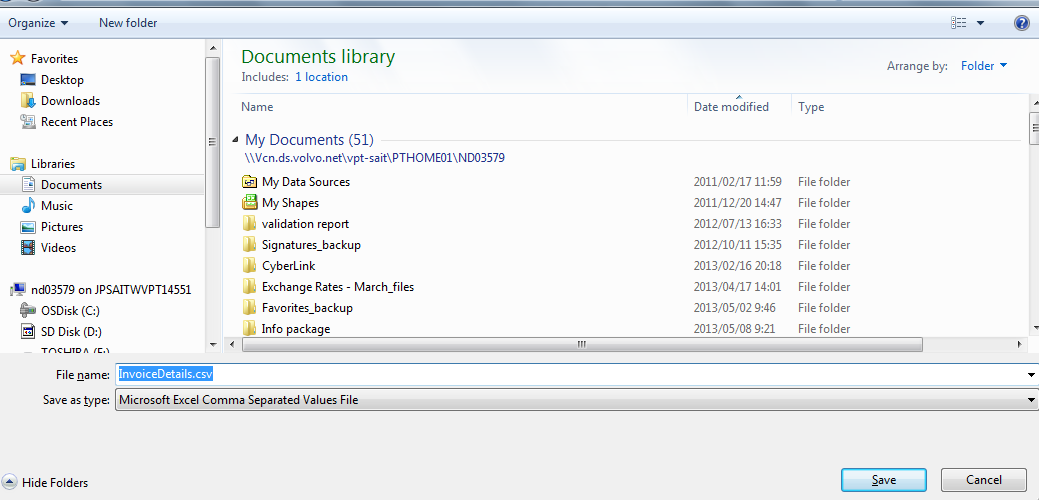 